SOLICITUD DE INSCRIPCIÓN ASPIRANTES PARA EL CURSO INICIAL – Año 2021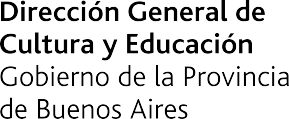 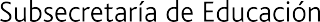 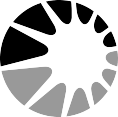 *El turno del cursado dependerá de la disponibilidad de la instituciónFecha de solicitud de inscripción: ......... / ......... / 2020DATOS PERSONALESESTUDIOS CURSADOSDATOS LABORALESDOCUMENTACIÓN PRESENTADA……………………………………………………………………………………Apellido y Nombre del interesadoA1DIRECCIÓN DE EDUCACIÓN SUPERIORINSTITUTO SUPERIOR DE FORMACIÓNDOCENTE y/o TÉCNICA Nº .....…